IEEE Tech for Humanity Series @ SXSWDate Time *Session LocationYour SessionAmy will do a brief introduction of the concept, and introduce each speaker, and then jump right into the discussion.Things to KnowMost of the IEEE sessions will be held at the Fairmont. Some are at the Hilton or the Austin Convention Center. Session attendance can vary, but it is usually between 100-300 people. IEEE sessions usually “sell out” quickly. Try to get there early in order to get a seat.IEEE has an exhibit booth this year, Booth #523Featuring IEEE UniVRse – a virtual reality activationOpen from 11-14 MarchAcross from the Meetup Pavilion
Press/MediaThere is a media suite onsite, in the Fairmont hotel. If you are contacted by press, please let your Cathy Palmen or Beth Surmont know as soon as possible.IEEE’s PR agency, Interprose, will also be securing press opportunities.Note that the suite in the Fairmont is available for pop-up meeting needs (Room number TBD).Contact David Stankiewicz if you need to be let into the suite (732).675.8780To PrepareRemember to print out and bring your Registration quick codeThe main registration area is located in Exhibit Hall 5 on the 4th Street side of the Austin Convention Center (500 E Cesar Chavez St, Austin, TX 78701). 9am – 11pm on Thurs and FriVisit sxsw.com/mobile to download the official app: SXSW GOCan start looking at sessions and starring them nowThe app now uses a red/yellow/green system so you can monitor capacityGreen = Go, Yellow = Hurry, Red = FullSessions can fill up quickly, no standing room and no re-entry allowedTo Bring:Casual Friday clothes – jeans, button downsMost people are not wearing suits and ties, very informalComfy shoes – Lots of walkingBackpack or bagRain Jacket/Umbrella – 40 - 70 degrees, some rain showersReusable water bottleWater stations all over ACC and JW Marriott, can be hard to find bottled waterPortable battery charger (even if your device is new, your battery will drain from all the usage)Bring cash – pedicabs, food trucks, etc.  You need your badge everywhere – even at nightLyft is back in Austen and is the official rideshare app of SXSW 2018.Wi-Fi is available at most festival venues. The 2018 SSID has not been released yet, but is usually SXSW + current year: SXSW2018.  Try using "SXSW" or “SXSW2018” as the password.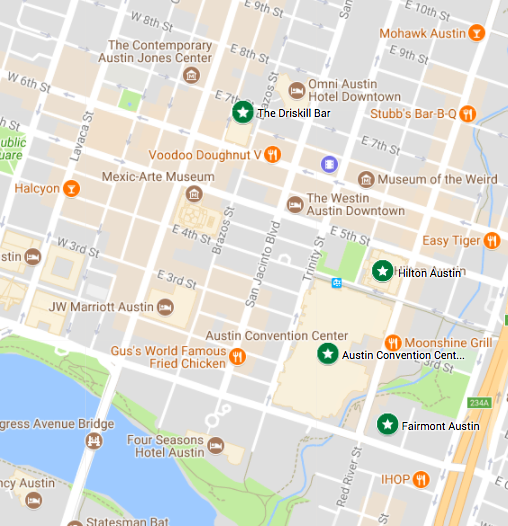 TA TeamBeth Surmont b.surmont@ieee.org, +1 732 991 9717David Stankiewicz d.stankiewicz@ieee.org, +1 732 675 8780Susan Roots.root@ieee.org, +1 732 379 8283Additional IEEE TeamJeff Pane – IEEE Standards LeadAnn Townley – IEEE Marketing Lead & Exhibit BoothMickey Young – IEEE Social Media & Exhibit BoothMark Vasquez – IEEE Technical ActivitiesLeigh Durst – ConsultantCathy Palmen – Interprose, PR Agencycpalmen@interprosepr.com, +1 408 621 7705Your ScheduleYour ScheduleYour ScheduleYour ScheduleYour ScheduleYour ScheduleDayDateTimeSessionVenueRoomSAT3/108:30 – 10:00amSpeaker Breakfast and Media Briefing Forthright Café  - 35 Brazos StreetPatioSUN3/117:00 – 8:00pmVIP Hour - IEEE Tech For Humanity Official Party Driskill HotelMezzanineSUN3/118:00 – 10:00pmIEEE Tech For Humanity Official Party Driskill HotelMezzanineMON3/123:30 - 4:30pmIEEE Women In Tech Meetup Austin Convention CenterMeetup Pavilion - Exhibit Hall 3TUE3/131:00 – 2:00pmGreen Room: Algorithms, Unconscious Bias, & AI HiltonRoom 416ABTUE3/132:00 – 3:00pmAlgorithms, Unconscious Bias, & AI HiltonSalon DEIEEE Tech for Humanity SeriesIEEE Tech for Humanity SeriesIEEE Tech for Humanity SeriesIEEE Tech for Humanity SeriesIEEE Tech for Humanity SeriesIEEE Tech for Humanity SeriesDayDateTimeSessionVenueRoomFRI3/95:00 – 6:00pmA Roboticist, Ethicist And Novelist Walk Into A Bar FairmontManchester EFGSAT3/1012:30 – 1:30pmBody Computing, Security & Human Safety Austin Convention CenterRoom 8ABCSAT3/105:00 – 6:00pmBinding Emotion & Memory: Science, Story & Scent FairmontManchester EFGSUN3/1111:00am – 12:00pmRegenerative Medicine & Human Tissue Manufacturing HiltonSalon HSUN3/1112:30 – 1:30pmCan We Create Consciousness In A Machine? FairmontManchester EFGSUN3/113:30 – 4:30pmIEEE Future Of The Human Body Meetup Austin Convention CenterMeetup Pavilion - Exhibit Hall 3SUN3/118:00 – 10:00pmIEEE Tech For Humanity Official Party Driskill HotelMezzanineMON3/129:30 – 10:30amExtreme Bionics: The Future Of Human Ability Austin Convention CenterRoom 18ABCDMON3/1212:30 – 1:30pmFull Body Immersive: The Future Of Fun Austin Convention CenterRoom 6ABMON3/1212:30 – 1:30pmIEEE Young Professionals Meetup Austin Convention CenterMeetup Pavilion - Exhibit Hall 3MON3/123:30 – 4:30pmA Game Changing Shift In Control Of Personal Data FairmontManchester EFGMON3/123:30 - 4:30pmIEEE Women In Tech Meetup Austin Convention CenterMeetup Pavilion - Exhibit Hall 3TUE3/1311:00am – 12:00pmA Hearable Future: Sound & Sensory Interface FairmontManchester CDTUE3/132:00 – 3:00pmThe Endless Impossibilities Of Quantum Computing Austin Convention CenterBallroom DTUE3/132:00 – 3:00pmAlgorithms, Unconscious Bias, & AI HiltonSalon DETUE3/133:30 – 4:30pmClinical VR: Therapy with Potential & Power FairmontManchester CDSUN – WED11-14thSUN – WED11-14th10m – 6pmIEEE Exhibit BoothAustin Convention CenterExhibit Hall 3 Booth #523